 Проект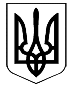 оприлюднено«___»____________20__р.СУМСЬКА МІСЬКА РАДАVIІ СКЛИКАННЯ_______СЕСІЯРІШЕННЯНа виконання статті 10 Закону України «Про благоустрій населених пунктів», з метою підвищення ефективності контролю за додержанням Правил благоустрою міста Суми, керуючись статтею 25 Закону України «Про місцеве самоврядування в Україні», Сумська міська радаВИРІШИЛА:Затвердити Програму контролю за додержанням Правил благоустрою міста Суми на 2017-2019 роки згідно з додатком.Управлінню «Інспекція з благоустрою міста Суми» Сумської міської ради щорічно до 01 квітня інформувати Сумську міську раду про хід виконання Програми контролю за додержанням Правил благоустрою міста Суми на 2017-2019 роки.Вважати такими, що втратило чинність рішення Сумської міської ради від 18 грудня 2013 року № 2942 – МР «Про Програму контролю за додержанням правил благоустрою, торгівлі та станом довкілля на території міста Суми на 2014-2016 роки» (зі змінами) з 01 січня 2017 року.Організацію виконання даного рішення покласти на заступника міського голови з питань діяльності виконавчих органів ради відповідно до розподілу обов’язків.Пункт 2 набирає чинності з 01 січня 2017 року.Міський голова                                                                                      О.М. ЛисенкоВиконавець: Голопьоров Р.В.Ініціатор розгляду питання постійна комісія з питань житлово-комунального господарства, благоустрою, енергозбереження, транспорту та зв’язкуПроект рішення підготовлено управлінням «Інспекція з благоустрою міста Суми» Сумської міської радиДоповідач: Голопьоров Р.В.ЛИСТ ПОГОДЖЕННЯдо проекту рішення Сумської міської ради«Про Програму контролю за додержанням Правил благоустрою міста Суми на 2017-2019 роки»Голова постійної комісії з питань житлово - комунального господарства, благоустрою, енергозбереження, транспорту та зв’язку Сумської міської ради							В.П. ГробоваНачальник управління «Інспекціяз благоустрою міста Суми»Сумської міської ради							Р.В. ГолопьоровГоловний спеціаліст-юрисконсультуправління «Інспекція з благоустроюміста  Суми» Сумської міської ради 				Є.Ю. ГореваНачальник відділу організаційно-кадрової роботи Сумської міської ради					А.Г. АнтоненкоДиректор департаменту фінансів, економіки та інвестицій Сумської міської ради	 						С.А. ЛиповаПерший заступник міського головиСумської міської ради			 				В.В. ВойтенкоНачальник правового управлінняСумської міської ради 							О.В. ЧайченкоСекретар Сумської міської ради					А.В. БарановПроект рішення підготовлений з урахуванням вимог Закону України «Про доступу до публічної інформації» та Закону України «Про захист персональних даних» Р.В. ГолопьоровЛИСТ РОЗСИЛКИрішення Сумської міської ради«Про Програму контролю за додержанням Правил благоустрою міста Суми на 2017-2019 роки»Начальник управління «Інспекція з благоустрою міста Суми»Сумської міської ради							Р.В. ГолопьоровПрограма контролю за додержанням Правил благоустрою міста Суми  на 2017-2019 роки1. Загальна характеристика ПрограмиПрограма контролю за додержанням Правил благоустрою міста Суми на 2017-2019 роки (далі - Програма) – це система пріоритетних напрямків та завдань по забезпеченню дієвого контролю за додержанням Правил благоустрою міста Суми із залученням на договірних засадах установ, організацій міста, які мають право здійснювати контроль у сфері благоустрою відповідно до повноважень визначених установчими документами на підставі чинного законодавства України.Об’єктами, на які спрямована дія Програми, є :1) Території загального користування:а) парки (гідропарки, лугопарки, лісопарки, парки культури та відпочинку, парки - пам'ятки садово-паркового мистецтва, спортивні, дитячі, історичні, національні, меморіальні та інші), рекреаційні зони, сади, сквери та майданчики;б) пам'ятки культурної та історичної спадщини;в) майдани, площі, бульвари, проспекти;г) вулиці, дороги, провулки, узвози, проїзди, пішохідні та велосипедні доріжки;ґ) пляжі;д) кладовища;е) інші території загального користування;2) прибудинкові території;3) території будівель та споруд інженерного захисту територій;4)  території підприємств, установ та організацій та закріплені за ними території на умовах договору.До об'єктів благоустрою можуть належати також інші території в межах міста Суми.	Суб’єктами Програми є:органи державної влади та органи місцевого самоврядування;підприємства, установи, організації;органи самоорганізації населення;громадяни.Відповідно до повноважень виконавчих органів міських рад, визначених статтями 30, 33 Закону України «Про місцеве самоврядування в Україні», положень структурних підрозділів Сумської міської ради з питань організації життєдіяльності міста, благоустрою, взаємодії з правоохоронними органами забезпечується контроль за додержанням Правил благоустрою міста Суми, що реалізується шляхом координації дій, проведення рейдів спільно із спеціально уповноваженими державними органами з питань охорони довкілля, Держпродспоживслужбою у м. Суми, правоохоронними органами.Реалізувати Програму передбачається у 2017-2019 роках, а саме: планується виконати ряд заходів, спрямованих на покращення якості міського середовища, стану благоустрою та утримання території міста в належному санітарно-технічному стані, поліпшення екологічної ситуації, забезпечення раціонального використання природних ресурсів, попередження та ліквідація торгівлі в неустановлених місцях, забезпечення санітарного та епідеміологічного благополуччя населення. До виконання Програми передбачається залучати на договірних засадах працівників установ та організацій, що мають необхідну професійну підготовку відповідно до вимог Закону України «Про Національну поліцію», які при виконанні покладених на них обов’язків, повинні бути у форменому одязі, дисциплінованими, пильними, при зверненні до громадян бути ввічливими, називати своє прізвище, звання, на вимогу пред’являти службове посвідчення працівника поліції та посвідчення, що підтверджує повноваження з питань здійснення контролю за додержанням Правил благоустрою міста Суми.Організаційна робота щодо виконання визначених Програмою заходів покладається на виконавчі органи Сумської міської ради та забезпечуватиметься шляхом укладання угод, у яких визначаються обсяги, зміст, терміни виконання послуг, порядок фінансування та звітування.Виконавцем Програми є управління «Інспекція з благоустрою міста Суми» Сумської міської ради. Економічний механізм Програми повинен забезпечити цільове спрямування коштів на виконання передбачених програмних заходів за рахунок міського бюджету, в межах коштів, передбачених на їх виконання. Конкретний механізм фінансування визначається за умов максимально ефективного використання коштів, можливостей виконавців, виконання послуг у зазначений термін.Паспорт ПрограмиРесурсне забезпечення Програми2. Визначення проблем, на розв’язання яких спрямована ПрограмаЗдійснення відповідно до чинного законодавства України контролю за станом благоустрою, що є складовою повноважень виконавчих органів Сумської міської ради, для реалізації яких необхідне прийняття ефективних управлінських рішень, певне ресурсне забезпечення.Оцінка стану об’єктів благоустрою міста свідчить про постійний негативний антропогенний вплив.На дію цієї Програми негативно можуть вплинути такі економічні та політичні фактори: економічна криза, політична нестабільність, зміни у чинному законодавстві. Зазначені фактори впливатимуть на стан утримання об’єктів благоустрою, ефективність діяльності підприємств у цій сфері. 	Основними причинами, що знижують ефективність контролю за додержанням Правил благоустрою міста Суми є недосконалість чинного законодавства, обмеженість повноважень органів місцевого самоврядування, низький рівень відповідальності, екологічної свідомості та культури керівників підприємств, установ, організацій, населення щодо забезпечення належного санітарного стану в місті, збереження природних об’єктів, належного утримання, раціонального використання територій, будівель, об’єктів рекреаційного, природоохоронного та іншого призначення.Реалізація цільової бюджетної Програми сприятиме розв’язанню проблем, пов’язаних із забезпеченням контролю за станом благоустрою, довкілля, при здійсненні суб’єктами господарювання, фізичними особами діяльності згідно з нормами визначеними чинним законодавством України. Внаслідок виконання Програми вигоди та витрати за сферами впливу розподіляються:3. Мета ПрограмиМетою Програми є визначення механізму врегулювання питання утримання  об’єктів благоустрою у відповідності до вимог чинного законодавства. Запровадження єдиних підходів щодо покращення стану благоустрою, формування в мешканців міста активної громадянської позиції щодо збереження оточуючого середовища, ощадливого ставлення до природних ресурсів, об’єктів благоустрою, додержання чистоти та порядку утримання міської території в місті Суми призведе до повного, справедливого, об’єктивного взаєморозуміння між органами місцевого самоврядування, суб’єктами господарювання, фізичними особами, мешканцями та громадянами міста . В свою чергу органи місцевого самоврядування, в особі управління «Інспекція з благоустрою міста Суми» Сумської міської ради, паралельно з правоохоронними органами, матиме змогу оперативно реагувати та здійснювати контроль за об’єктами благоустрою, які порушені згідно з повноваженнями наданими Сумською міською радою та її виконавчим комітетом. 4. Напрями діяльності, завдання та заходи ПрограмиНапрями діяльності, завдання та заходи Програми викладені                                               у додатках 1, 2 до Програми.5. Результативні показники виконання завдань ПрограмиРезультативні показники виконання завдань Програми викладені                                         у додатку 3 до Програми.6. Очікувані результатиОчікуванні результати від реалізації Програми викладені у додатку 4                         до Програми.7. Перелік бюджетних програм до ПрограмиПерелік бюджетних програм до Програми викладений у додатку 5                            до Програми.8. Організація виконання, моніторингу та контролю за ходом виконання ПрограмиОрганізацію виконання, моніторингу та контролю за ходом виконанням Програми покладено на управління «Інспекція з благоустрою міста Суми» Сумської міської ради.Сумський міський голова					               О.М. ЛисенкоВиконавець: Голопьоров Р.В.Напрями  діяльності, завдання та заходи Програми контролю за додержанням Правил благоустрою міста Суми на 2017-2019 рокиСумський міський голова													     О.М. ЛисенкоВиконавець: Голопьоров Р.В.Перелік завдань Програми контролю за додержанням Правил благоустрою міста Суми на 2017-2019 роки                                                                                                                                                                                                                                                           тис.грн.Сумський міський голова													      О.М. ЛисенкоВиконавець: Голопьоров Р.В.Результативні показники виконання завдань Програми контролю за додержанням Правил благоустрою міста Суми на 2017-2019 рокиСумський міський голова												            О.М. ЛисенкоВиконавець: Голопьоров Р.В.Очікувані результати від реалізації Програми контролю за додержанням Правил благоустрою міста Суми на 2017-2019 рокиСумський міський голова 			                                     О.М. ЛисенкоВиконавець: Голопьоров Р.В.Перелік бюджетних програм до Програми контролю за додержанням Правил благоустрою міста Суми на 2017-2019 рокиСумський міський голова 		                                                О.М. ЛисенкоВиконавець: Голопьоров Р.В.від __ ________ 20__ року № ____ – МР м. СумиПро Програму контролю за додержанням Правил благоустрою міста Суми на 2017-2019 роки№п/пНазвапідприємства, установи, організаціїПрізвище І.П. керівникаПоштова та електронна адресаНеобхідна кількість примірників рішення СМР1.Постійна комісія з питань житлово - комунального господарства, благоустрою, енергозбереження, транспорту та зв’язкуГробова В.П.rada@smr.gov.ua12.Управління «Інспекціяз благоустрою міста Суми» Сумської міської радиГолопьоров Р.В.incp@smr.gov.ua33.Перший заступник міського головиВойтенко В.В.rada@smr.gov.ua14Департамент фінансів, економіки та інвестицій Сумської міської радиЛипова С.А. mfin@smr.gov.ua1Додаток до рішення Сумської міської ради     «Про Програму контролю за додержанням Правил благоустрою міста Суми на 2017-2019 роки»від __ _______ 20__ року №  _____ - МР1. Ініціатор розробки ПрограмиУправління «Інспекція з благоустрою міста Суми» Сумської міської ради2. Дата, номер і назва розпорядчого документа про розробку ПрограмиРішення Сумської міської ради від 29.02.2012 № 1207-МР «Про Положення про Порядок розробки, затвердження та виконання міських цільових (комплексних) програм, програми економічного і соціального розвитку міста Суми та виконання міського бюджету» (зі змінами)3. Розробник ПрограмиУправління «Інспекція з благоустрою міста Суми» Сумської міської ради4. Співрозробники ПрограмиУправління поліції охорони в Сумській області5. Відповідальні виконавці ПрограмиУправління «Інспекція з благоустрою міста Суми» Сумської міської ради, установа чи організація згідно з договором6. Термін реалізації Програми2017 – 2019 роки7. Перелік місцевих бюджетів, які беруть участь у виконанні ПрограмиМіський бюджет8. Загальний обсяг фінансових ресурсів, необхідних для реалізації Програми, всього,в тому числі3 108,4 тис. грн., із них3 108,4 тис. грн. - загальний фондОбсяг коштів, які пропонується залучити на виконання ПрограмиПеріоди виконання ПрограмиПеріоди виконання ПрограмиПеріоди виконання ПрограмиУсього витрат на виконання Програми тис. грн.Обсяг коштів, які пропонується залучити на виконання Програми2017 рік2018 рік2019 рікУсього витрат на виконання Програми тис. грн.Обсяг ресурсів, усього, в тому числі:893,11 026,41 188,93 108,4державний бюджетобласний бюджетміський бюджет893,11 026,41 188,93 108,4кошти небюджетних джерелСфера впливуВигодиВитратиІнтереси органів місцевого самоврядування, органів державної владиОперативне реагування на факти порушень Правил благоустрою міста СумиПов’язані з посиленням контролю за додержанням Правил благоустрою міста Суми Інтереси органів місцевого самоврядування, органів державної владиЗбільшення надходжень до міського бюджету від грошових стягнень за порушення Кодексу України про адміністративні правопорушенняПов’язані з посиленням контролю за додержанням Правил благоустрою міста Суми Інтереси органів місцевого самоврядування, органів державної владиПідвищення відповідальності посадових осіб органів державної влади, місцевого самоврядування, підприємств, установ, організацій, фізичних осіб - підприємців у сферах дотримання Правил благоустрою міста СумиПов’язані з посиленням контролю за додержанням Правил благоустрою міста Суми Інтереси органів місцевого самоврядування, органів державної владиРеалізація повноважень щодо забезпечення конституційних прав громадян у сфері благоустроюПов’язані з посиленням контролю за додержанням Правил благоустрою міста Суми Підприємств, установ, організацій,органів самоорганізації населення,громадянБезумовне додержання вимог законодавства у сфері організації благоустрою, утримання об’єктів благоустрою в належному санітарно-технічному станіМожливі штрафи за порушення Правил благоустрою міста Суми Витрати на утримання об’єктів благоустроюПідприємств, установ, організацій,органів самоорганізації населення,громадянПідвищення відповідальності, екологічної свідомості та культури керівників підприємств, установ, організацій, громадян щодо забезпечення належного санітарного стану в місті, збереження природних об’єктів, належного утримання, раціонального використання територій, будівель, інженерних споруд, об’єктів рекреаційного, природоохоронного та іншого призначенняМожливі штрафи за порушення Правил благоустрою міста Суми Витрати на утримання об’єктів благоустроюІнтереси територіальної громади міста СумиЗадоволення суспільних потреб територіальної громади за рахунок покращання діяльності підприємств, установ, організацій, громадян у сфері дотримання  Правил благоустрою міста Суми ВідсутніДодаток 1 до Програми контролю за додержанням Правил благоустрою міста Суми на 2017-2019 роки № з/пПріоритетні завданняЗаходи ПрограмиСтрок вико-нання, рокиВиконавціДжерела фінансуванняОрієнтовні обсяги фінансування (вартість), тис. грн., у тому числіОрієнтовні обсяги фінансування (вартість), тис. грн., у тому числіОрієнтовні обсяги фінансування (вартість), тис. грн., у тому числіОчікуваний результат№ з/пПріоритетні завданняЗаходи ПрограмиСтрок вико-нання, рокиВиконавціДжерела фінансування2017 проект2018прогноз2019прогнозОчікуваний результат12345678910Забезпечення контролю за додержанням Правил благоустрою міста Суми Забезпечення контролю за додержанням Правил благоустрою міста Суми Забезпечення контролю за додержанням Правил благоустрою міста Суми Забезпечення контролю за додержанням Правил благоустрою міста Суми Забезпечення контролю за додержанням Правил благоустрою міста Суми Забезпечення контролю за додержанням Правил благоустрою міста Суми Забезпечення контролю за додержанням Правил благоустрою міста Суми Забезпечення контролю за додержанням Правил благоустрою міста Суми Забезпечення контролю за додержанням Правил благоустрою міста Суми Забезпечення контролю за додержанням Правил благоустрою міста Суми 1Здійснення адміністративно-контрольних функцій з метою припинення та запобігання адміністративних правопорушень у сфері додержання Правил благоустрою міста СумиЗапобігання фактам правопорушення ст.152 КУпАПпорушення державних стандартів, норм і правил у сфері благоустрою населених пунктів, правил благоустрою територій населених пунктів2017-2019Управління «Інспекція з благоустрою міста Суми» Сумської міської ради,установи та організації згідно з договоромміський бюджет893,11 026,41 188,9Покращення якості міського середовища, стану благоустрою та утримання території, в належному санітарно-технічному стані, поліпшення екологічної ситуації, забезпечення раціонального використання природних ресурсів, припинення несанкціонованої торгівлі, забезпечення санітарного та епідеміологічного благополуччя населення 2Здійснення адміністративно-контрольних функцій з метою припинення та запобігання адміністративних правопорушень у сфері додержання Правил благоустрою міста СумиЗапобігання фактам правопорушення ст.152 КУпАПпорушення державних стандартів, норм і правил у сфері благоустрою населених пунктів, правил благоустрою територій населених пунктів2017-2019установи та організації згідно з договором міський бюджет893,11 026,41 188,9Покращення якості міського середовища, стану благоустрою та утримання території, в належному санітарно-технічному стані, поліпшення екологічної ситуації, забезпечення раціонального використання природних ресурсів, припинення несанкціонованої торгівлі, забезпечення санітарного та епідеміологічного благополуччя населення 3Здійснення адміністративно-контрольних функцій з метою припинення та запобігання адміністративних правопорушень у сфері додержання Правил благоустрою міста СумиЗапобігання фактам правопорушення ст.154 КУпАП порушення правил тримання собак і котів 2017-2019установи та організації згідно з договором міський бюджетПокращення якості міського середовища, стану благоустрою та утримання території, в належному санітарно-технічному стані, поліпшення екологічної ситуації, забезпечення раціонального використання природних ресурсів, припинення несанкціонованої торгівлі, забезпечення санітарного та епідеміологічного благополуччя населення 4Здійснення адміністративно-контрольних функцій з метою припинення та запобігання адміністративних правопорушень у сфері додержання Правил благоустрою міста СумиЗапобігання фактам правопорушення ст.159 КУпАП порушення правил торгівлі на Запобігання фактам правопорушення ринках2017-2019установи та організації згідно з договором міський бюджетПокращення якості міського середовища, стану благоустрою та утримання території, в належному санітарно-технічному стані, поліпшення екологічної ситуації, забезпечення раціонального використання природних ресурсів, припинення несанкціонованої торгівлі, забезпечення санітарного та епідеміологічного благополуччя населення 5Здійснення адміністративно-контрольних функцій з метою припинення та запобігання адміністративних правопорушень у сфері додержання Правил благоустрою міста СумиЗапобігання фактам правопорушення ст.160 КУпАП торгівля з рук у невстановлених місцях 2017-2019установи та організації згідно з договором міський бюджетПокращення якості міського середовища, стану благоустрою та утримання території, в належному санітарно-технічному стані, поліпшення екологічної ситуації, забезпечення раціонального використання природних ресурсів, припинення несанкціонованої торгівлі, забезпечення санітарного та епідеміологічного благополуччя населення 6Здійснення адміністративно-контрольних функцій з метою припинення та запобігання адміністративних правопорушень у сфері додержання Правил благоустрою міста СумиЗапобігання фактам правопорушення ст.1751 КУпАП куріння тютюнових виробів Запобігання фактам правопорушення у заборонених місцях2017-2019установи та організації згідно з договором міський бюджетПокращення якості міського середовища, стану благоустрою та утримання території, в належному санітарно-технічному стані, поліпшення екологічної ситуації, забезпечення раціонального використання природних ресурсів, припинення несанкціонованої торгівлі, забезпечення санітарного та епідеміологічного благополуччя населення 7Здійснення адміністративно-контрольних функцій з метою припинення та запобігання адміністративних правопорушень у сфері додержання Правил благоустрою міста СумиЗапобігання фактам правопорушення ст.179 КУпАП розпивання пива, алкогольних, слабоалкогольних напоїв на виробництві2017-2019установи та організації згідно з договором міський бюджетПокращення якості міського середовища, стану благоустрою та утримання території, в належному санітарно-технічному стані, поліпшення екологічної ситуації, забезпечення раціонального використання природних ресурсів, припинення несанкціонованої торгівлі, забезпечення санітарного та епідеміологічного благополуччя населення 8Здійснення адміністративно-контрольних функцій з метою припинення та запобігання адміністративних правопорушень у сфері додержання Правил благоустрою міста СумиЗапобігання фактам правопорушення ст.180 КУпАП доведення неповнолітнього до стану сп’яніння2017-2019установи та організації згідно з договором міський бюджетПокращення якості міського середовища, стану благоустрою та утримання території, в належному санітарно-технічному стані, поліпшення екологічної ситуації, забезпечення раціонального використання природних ресурсів, припинення несанкціонованої торгівлі, забезпечення санітарного та епідеміологічного благополуччя населення 9Здійснення адміністративно-контрольних функцій з метою припинення та запобігання адміністративних правопорушень у сфері додержання Правил благоустрою міста СумиЗапобігання фактам правопорушення ст.182 КУпАП порушення вимог законодавчих та інших нормативно – правових актів щодо захисту населення від шкідливого впливу шуму чи правил додержання тиші в населених пунктах і громадських місцях 2017-2019установи та організації згідно з договором міський бюджетПокращення якості міського середовища, стану благоустрою та утримання території, в належному санітарно-технічному стані, поліпшення екологічної ситуації, забезпечення раціонального використання природних ресурсів, припинення несанкціонованої торгівлі, забезпечення санітарного та епідеміологічного благополуччя населення Додаток 2 до Програми контролю за додержанням Правил благоустрою міста Суми на 2017-2019 рокиМета, завдання, КТКВКДжерела фінансуванняПеріоди виконання ПрограмиПеріоди виконання ПрограмиПеріоди виконання ПрограмиПеріоди виконання ПрограмиПеріоди виконання ПрограмиПеріоди виконання ПрограмиПеріоди виконання ПрограмиПеріоди виконання ПрограмиПеріоди виконання ПрограмиВідповідальні виконавціМета, завдання, КТКВКДжерела фінансуванняПеріоди виконання ПрограмиПеріоди виконання ПрограмиПеріоди виконання ПрограмиПеріоди виконання ПрограмиПеріоди виконання ПрограмиПеріоди виконання ПрограмиПеріоди виконання ПрограмиПеріоди виконання ПрограмиПеріоди виконання ПрограмиМета, завдання, КТКВКДжерела фінансування2017 рік (план)2017 рік (план)2017 рік (план)2018 рік (прогноз)2018 рік (прогноз)2018 рік (прогноз)2019 рік (прогноз)2019 рік (прогноз)2019 рік (прогноз)Мета, завдання, КТКВКДжерела фінансуванняОбсяг витрату тому числі кошти міського бюджетуу тому числі кошти міського бюджетуОбсяг витрату тому числі кошти міського бюджетуу тому числі кошти міського бюджетуОбсяг витрату тому числі кошти міського бюджетуу тому числі кошти міського бюджетуМета, завдання, КТКВКДжерела фінансуванняОбсяг витратЗагальний фондСпеціальний фондОбсяг витратЗагальний фондСпеціальний фондОбсяг витратЗагальний фондСпеціальний фонд123456789101112Усього на виконання ПрограмиМіський бюджет893,1893,11 026,41 026,41 188,91 188,9Управління «Інспекція з благоустрою міста Суми» Сумської міської радиМета – покращення стану благоустрою на території міста, формування в мешканців міста активної громадянської позиції щодо збереження довкілля, ощадливого ставлення до природних ресурсів, об’єктів благоустрою, додержання чистоти та порядку утримання міської територіїМета – покращення стану благоустрою на території міста, формування в мешканців міста активної громадянської позиції щодо збереження довкілля, ощадливого ставлення до природних ресурсів, об’єктів благоустрою, додержання чистоти та порядку утримання міської територіїМета – покращення стану благоустрою на території міста, формування в мешканців міста активної громадянської позиції щодо збереження довкілля, ощадливого ставлення до природних ресурсів, об’єктів благоустрою, додержання чистоти та порядку утримання міської територіїМета – покращення стану благоустрою на території міста, формування в мешканців міста активної громадянської позиції щодо збереження довкілля, ощадливого ставлення до природних ресурсів, об’єктів благоустрою, додержання чистоти та порядку утримання міської територіїМета – покращення стану благоустрою на території міста, формування в мешканців міста активної громадянської позиції щодо збереження довкілля, ощадливого ставлення до природних ресурсів, об’єктів благоустрою, додержання чистоти та порядку утримання міської територіїМета – покращення стану благоустрою на території міста, формування в мешканців міста активної громадянської позиції щодо збереження довкілля, ощадливого ставлення до природних ресурсів, об’єктів благоустрою, додержання чистоти та порядку утримання міської територіїМета – покращення стану благоустрою на території міста, формування в мешканців міста активної громадянської позиції щодо збереження довкілля, ощадливого ставлення до природних ресурсів, об’єктів благоустрою, додержання чистоти та порядку утримання міської територіїМета – покращення стану благоустрою на території міста, формування в мешканців міста активної громадянської позиції щодо збереження довкілля, ощадливого ставлення до природних ресурсів, об’єктів благоустрою, додержання чистоти та порядку утримання міської територіїМета – покращення стану благоустрою на території міста, формування в мешканців міста активної громадянської позиції щодо збереження довкілля, ощадливого ставлення до природних ресурсів, об’єктів благоустрою, додержання чистоти та порядку утримання міської територіїМета – покращення стану благоустрою на території міста, формування в мешканців міста активної громадянської позиції щодо збереження довкілля, ощадливого ставлення до природних ресурсів, об’єктів благоустрою, додержання чистоти та порядку утримання міської територіїМета – покращення стану благоустрою на території міста, формування в мешканців міста активної громадянської позиції щодо збереження довкілля, ощадливого ставлення до природних ресурсів, об’єктів благоустрою, додержання чистоти та порядку утримання міської територіїМета – покращення стану благоустрою на території міста, формування в мешканців міста активної громадянської позиції щодо збереження довкілля, ощадливого ставлення до природних ресурсів, об’єктів благоустрою, додержання чистоти та порядку утримання міської територіїЗавдання 1. Здійснення адміністративно-контрольних функцій з метою припинення та запобігання адміністративних правопорушень у сфері додержання Правил благоустрою міста СумиЗавдання 1. Здійснення адміністративно-контрольних функцій з метою припинення та запобігання адміністративних правопорушень у сфері додержання Правил благоустрою міста СумиЗавдання 1. Здійснення адміністративно-контрольних функцій з метою припинення та запобігання адміністративних правопорушень у сфері додержання Правил благоустрою міста СумиЗавдання 1. Здійснення адміністративно-контрольних функцій з метою припинення та запобігання адміністративних правопорушень у сфері додержання Правил благоустрою міста СумиЗавдання 1. Здійснення адміністративно-контрольних функцій з метою припинення та запобігання адміністративних правопорушень у сфері додержання Правил благоустрою міста СумиЗавдання 1. Здійснення адміністративно-контрольних функцій з метою припинення та запобігання адміністративних правопорушень у сфері додержання Правил благоустрою міста СумиЗавдання 1. Здійснення адміністративно-контрольних функцій з метою припинення та запобігання адміністративних правопорушень у сфері додержання Правил благоустрою міста СумиЗавдання 1. Здійснення адміністративно-контрольних функцій з метою припинення та запобігання адміністративних правопорушень у сфері додержання Правил благоустрою міста СумиЗавдання 1. Здійснення адміністративно-контрольних функцій з метою припинення та запобігання адміністративних правопорушень у сфері додержання Правил благоустрою міста СумиЗавдання 1. Здійснення адміністративно-контрольних функцій з метою припинення та запобігання адміністративних правопорушень у сфері додержання Правил благоустрою міста СумиЗавдання 1. Здійснення адміністративно-контрольних функцій з метою припинення та запобігання адміністративних правопорушень у сфері додержання Правил благоустрою міста СумиЗавдання 1. Здійснення адміністративно-контрольних функцій з метою припинення та запобігання адміністративних правопорушень у сфері додержання Правил благоустрою міста СумиКТКВК 250404893,1893,11 026,41 026,41 188,91 188,9Управління «Інспекція з благоустрою міста Суми» Сумської міської ради, установи та організації згідно з договором Додаток  3до Програми контролю за додержанням Правил благоустрою міста Суми на 2017-2019 роки  Відповідальні виконавці, код тимчасової класифікації видатків та кредитування (КТКВК), завдання програми, результативні показникиКод програмної класифікації видатків та кредитування (КПКВК)Періоди виконання ПрограмиПеріоди виконання ПрограмиПеріоди виконання ПрограмиПеріоди виконання ПрограмиПеріоди виконання ПрограмиПеріоди виконання ПрограмиПеріоди виконання ПрограмиПеріоди виконання ПрограмиПеріоди виконання ПрограмиПеріоди виконання ПрограмиПеріоди виконання ПрограмиПеріоди виконання ПрограмиПеріоди виконання ПрограмиВідповідальні виконавці, код тимчасової класифікації видатків та кредитування (КТКВК), завдання програми, результативні показникиКод програмної класифікації видатків та кредитування (КПКВК)2017_ рік (план)2017_ рік (план)2017_ рік (план)2018_ рік (прогноз)2018_ рік (прогноз)2018_ рік (прогноз)2018_ рік (прогноз)2018_ рік (прогноз)2018_ рік (прогноз)2019_ рік (прогноз)2019_ рік (прогноз)2019_ рік (прогноз)2019_ рік (прогноз)Відповідальні виконавці, код тимчасової класифікації видатків та кредитування (КТКВК), завдання програми, результативні показникиКод програмної класифікації видатків та кредитування (КПКВК)Разому тому числі у тому числі РазомРазому тому числі у тому числі у тому числі у тому числі РазомРазому тому числі у тому числі Відповідальні виконавці, код тимчасової класифікації видатків та кредитування (КТКВК), завдання програми, результативні показникиКод програмної класифікації видатків та кредитування (КПКВК)РазомЗагальний фондСпеціальний фондРазомРазомЗагальний фондЗагальний фондСпеціальний фондСпеціальний фондРазомРазомЗагальний фондСпеціальний фонд12345667788991011Усього на виконання Програми, тис. грн.5018600893,1893,11026,41026,41026,41026,41188,91188,91188,9Мета: покращення стану благоустрою, довкілля, формування в мешканців міста активної громадянської позиції щодо збереження довкілля, ощадливого ставлення до природних ресурсів, об’єктів благоустрою, додержання чистоти та порядку утримання міської територіїМета: покращення стану благоустрою, довкілля, формування в мешканців міста активної громадянської позиції щодо збереження довкілля, ощадливого ставлення до природних ресурсів, об’єктів благоустрою, додержання чистоти та порядку утримання міської територіїМета: покращення стану благоустрою, довкілля, формування в мешканців міста активної громадянської позиції щодо збереження довкілля, ощадливого ставлення до природних ресурсів, об’єктів благоустрою, додержання чистоти та порядку утримання міської територіїМета: покращення стану благоустрою, довкілля, формування в мешканців міста активної громадянської позиції щодо збереження довкілля, ощадливого ставлення до природних ресурсів, об’єктів благоустрою, додержання чистоти та порядку утримання міської територіїМета: покращення стану благоустрою, довкілля, формування в мешканців міста активної громадянської позиції щодо збереження довкілля, ощадливого ставлення до природних ресурсів, об’єктів благоустрою, додержання чистоти та порядку утримання міської територіїМета: покращення стану благоустрою, довкілля, формування в мешканців міста активної громадянської позиції щодо збереження довкілля, ощадливого ставлення до природних ресурсів, об’єктів благоустрою, додержання чистоти та порядку утримання міської територіїМета: покращення стану благоустрою, довкілля, формування в мешканців міста активної громадянської позиції щодо збереження довкілля, ощадливого ставлення до природних ресурсів, об’єктів благоустрою, додержання чистоти та порядку утримання міської територіїМета: покращення стану благоустрою, довкілля, формування в мешканців міста активної громадянської позиції щодо збереження довкілля, ощадливого ставлення до природних ресурсів, об’єктів благоустрою, додержання чистоти та порядку утримання міської територіїМета: покращення стану благоустрою, довкілля, формування в мешканців міста активної громадянської позиції щодо збереження довкілля, ощадливого ставлення до природних ресурсів, об’єктів благоустрою, додержання чистоти та порядку утримання міської територіїМета: покращення стану благоустрою, довкілля, формування в мешканців міста активної громадянської позиції щодо збереження довкілля, ощадливого ставлення до природних ресурсів, об’єктів благоустрою, додержання чистоти та порядку утримання міської територіїМета: покращення стану благоустрою, довкілля, формування в мешканців міста активної громадянської позиції щодо збереження довкілля, ощадливого ставлення до природних ресурсів, об’єктів благоустрою, додержання чистоти та порядку утримання міської територіїМета: покращення стану благоустрою, довкілля, формування в мешканців міста активної громадянської позиції щодо збереження довкілля, ощадливого ставлення до природних ресурсів, об’єктів благоустрою, додержання чистоти та порядку утримання міської територіїМета: покращення стану благоустрою, довкілля, формування в мешканців міста активної громадянської позиції щодо збереження довкілля, ощадливого ставлення до природних ресурсів, об’єктів благоустрою, додержання чистоти та порядку утримання міської територіїМета: покращення стану благоустрою, довкілля, формування в мешканців міста активної громадянської позиції щодо збереження довкілля, ощадливого ставлення до природних ресурсів, об’єктів благоустрою, додержання чистоти та порядку утримання міської територіїМета: покращення стану благоустрою, довкілля, формування в мешканців міста активної громадянської позиції щодо збереження довкілля, ощадливого ставлення до природних ресурсів, об’єктів благоустрою, додержання чистоти та порядку утримання міської територіїЗавдання 1. Здійснення адміністративно-контрольних функцій з метою припинення та запобігання адміністративних правопорушень у сфері додержання Правил благоустрою міста Суми5018600893,1893,11026,41026,41026,41026,41188,91188,9КТКВК 250404 Відповідальний виконавець: Управління «Інспекція з благоустрою міста Суми» Сумської міської ради5018600893,1893,11026,41026,41026,41026,41188,91188,9Показники виконання:Показник затрат: обсяг видатків, тис. грн. 893,1893,11026,41026,41026,41026,41188,91188,9Площа території, що охоплена профілактичними заходами, га8785,018785,018785,018785,018785,018785,018785,018785,0112345566778891011Показник продукту:Кількість складених протоколів про адміністративні правопорушення, од., у тому числі за:24482448259525952595259529292929Порушення державних стандартів, норм і правил у сфері благоустрою населених пунктів, правил благоустрою територій населених пунктів (ст.152 КУпАП)19501950207520752075207523752375Порушення правил тримання собак і котів (ст.154 КУпАП)2424262626262828Порушення правил торгівлі на ринках(ст.159 КУпАП)2424262626263030Торгівля з рук у невстановлених місцях (ст.160 КУпАП)1212141414141616Куріння тютюнових виробів у заборонених місцях(ст.1751 КУпАП)410410420420420420440440Розпивання пива, алкогольних, слабоалкогольних напоїв на виробництві(ст.179 КУпАП)1212141414141616Доведення неповнолітнього до стану сп’яніння(ст.180 КУпАП)1212141414141616Порушення вимог законодавчих та інших нормативно – правових актів щодо захисту населення від шкідливого впливу шуму чи правил додержання тиші в населених пунктах і громадських місцях (ст.182 КУпАП)44666688Показник ефективності:Середній розмір штрафу, тис. грн., в т.ч 0,4010,4010,4030,4030,4030,4030,4080,408Середній розмір штрафу за ст. 152 КупАП, тис. грн.0,4900,4900,4900,4900,4900,4900,4900,49012345566778891011Середній розмір штрафу за ст. 154 КупАП, тис. грн0,0510,0510,0510,0510,0510,0510,0510,051Середній розмір штрафу за ст. 159 КупАП, тис. грн.0,0510,0510,0510,0510,0510,0510,0510,051Середній розмір штрафу за ст. 160 КупАП, тис. грн.0,1000,1000,1000,1000,1000,1000,1000,100Середній розмір штрафу за ст. 1751 КупАП, тис. грн.0,0510,0510,0510,0510,0510,0510,0510,051Середній розмір штрафу за ст. 179  КупАП, тис. грн.0,0510,0510,0510,0510,0510,0510,0510,051Середній розмір штрафу за ст. 180 КупАП, тис. грн.0,1020,1020,1020,1020,1020,1020,1020,102Середній розмір штрафу за ст. 182 КупАП, тис. грн.0,0850,0850,0850,0850,0850,0850,0850,085Показник якості:Надходження до міського бюджету, тис. грн., у тому числі за порушення:982,234982,2341044,8741044,8741044,8741044,8741193,8761193,876Порушення державних стандартів, норм і правил у сфері благоустрою населених пунктів, правил благоустрою територій населених пунктів (ст.152 КУпАП)955,5955,51016,751016,751016,751016,751163,751163,75Порушення правил тримання собак і котів (ст.154 КУпАП)1,2241,2241,3261,3261,3261,3261,4281,428Порушення правил торгівлі на ринках(ст.159 КУпАП)1,2241,2241,3261,3261,3261,3261,5301,530Торгівля з рук у невстановлених місцях (ст.160 КУпАП)1,2001,2001,4001,4001,4001,4001,6001,600Куріння тютюнових виробів у заборонених місцях (ст.1751 КУпАП)20,9120,9121,4221,4221,4221,4222,4422,44Розпивання пива, алкогольних, слабоалкогольних напоїв на виробництві (ст.179 КУпАП)0,6120,6120,7140,7140,7140,7140,8160,816Доведення неповнолітнього до стану сп’яніння (ст.180 КУпАП)1,2241,2241,4281,4281,4281,4281,6321,63212345566778891011Порушення вимог законодавчих та інших нормативно – правових актів щодо захисту населення від шкідливого впливу шуму чи правил додержання тиші в населених пунктах і громадських місцях (ст.182 КУпАП)0,3400,3400,5100,5100,5100,5100,6800,680Темп зростання виявлених правопорушень у порівнянні з прогнозом на 2016 рік, %727282828282105105Додаток 4до Програми контролю за додержанням Правил благоустрою міста Суми 
на 2017-2019 роки  Найменування завданьНайменування показниківОдиниці виміруЗначення показників Значення показників Значення показників Значення показників Найменування завданьНайменування показниківОдиниці виміру2016 рік(базовий)2017 рік 2018 рік2019 рік1234567Здійснення адміністративно-контрольних функцій з метою припинення та запобігання адміністративних правопорушень у сфері додержання Правил благоустрою міста СумиЗбільшення надходжень              до міського бюджету                       у порівнянні                  з прогнозом на 2016 ріктис. грн.609,3372,934435,574584,576Збільшення виявлених  правопорушень у порівнянні                       з прогнозом на 2016 рікод.1 4271 0211 1681 502Додаток 5до Програми контролю за додержанням Правил благоустрою міста Суми 
на 2017-2019 роки  Код Тимчасової класифікації видатків та кредитування  місцевих бюджетів (КТКВК)Код Програмної класифікації видатків та кредитування місцевих бюджетів (КПКВК)Назва головного розпорядника бюджетних коштівНайменування бюджетної програми123КТКВК 250404«Інші видатки» 5018600Управління «Інспекція з благоустрою міста Суми» Сумської міської ради«Виконання міської Програми контролю за додержанням Правил благоустрою міста Суми на 2017-2019 роки»